Tualatin High School Presents aAt Tualatin High School, Thursday, May 23rd  in the Main CommonsStudent Demonstrations		6:00-7:00 	Rhys Thomas				7:15 –8:15 	(Juggler Extraordinaire)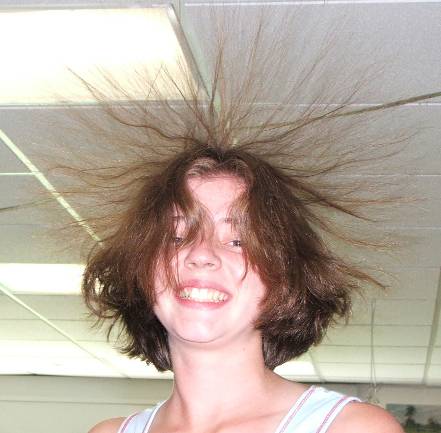 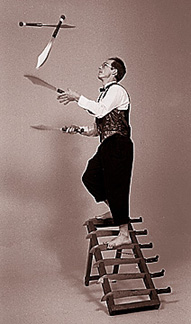 It’s Fun, AND it’s Educational(It’s even a bit Extravagant)Appropriate for all agesSee Student Demonstrations on Resonance, Fire Balls, Electrostatics, Inertia, Harmonographs, Cryogenics,  Optical Illusions, Waves, Pressure, Strobe Lights, Buoyancy, Non-Newtonian fluids, and many more.and Best of all – It’s Free